Find the 10 differences.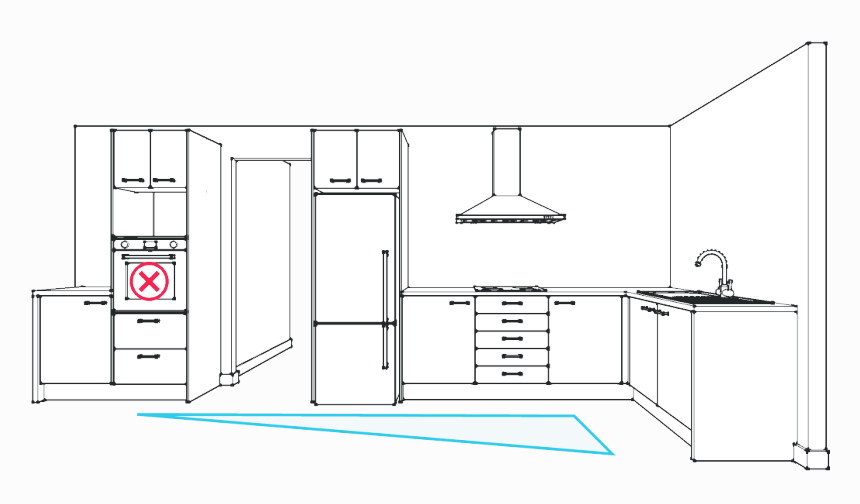 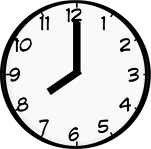 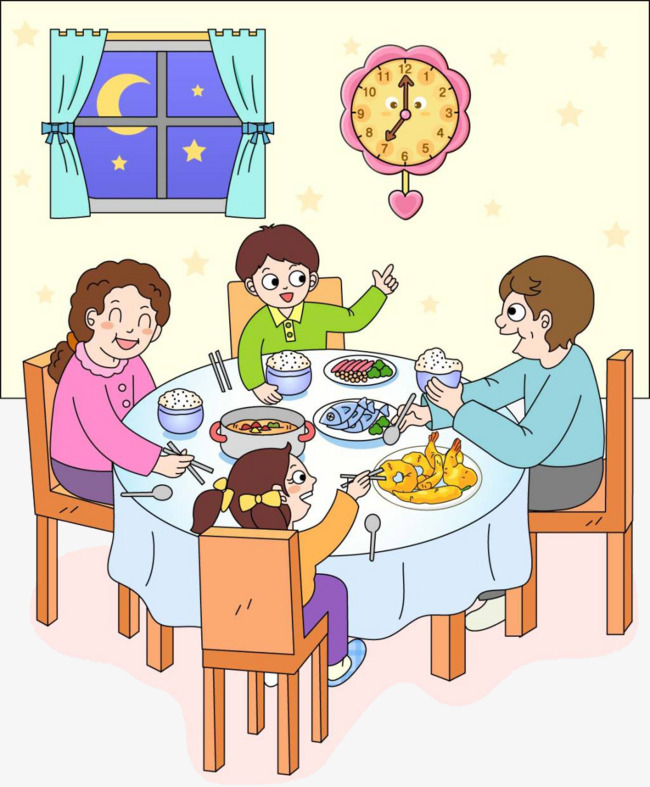 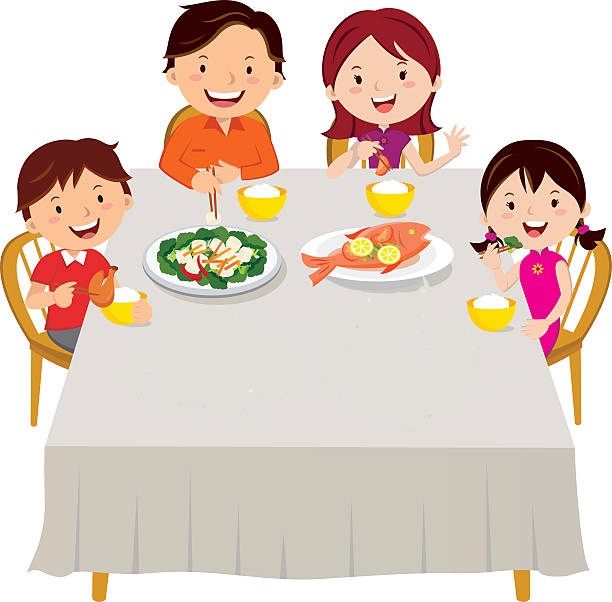 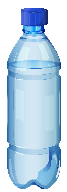 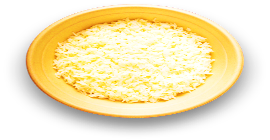 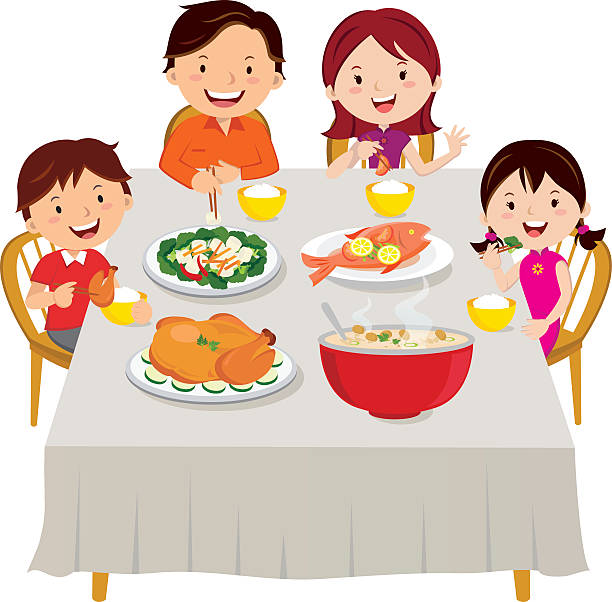 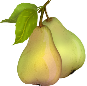 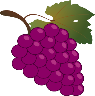 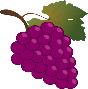 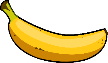 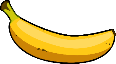 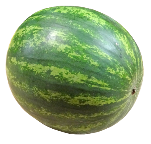 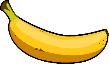 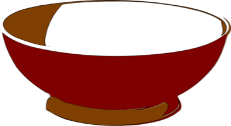 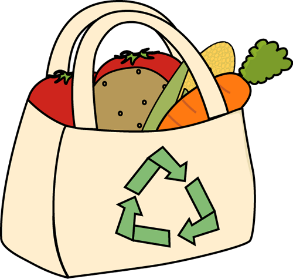 Find the 10 differences. 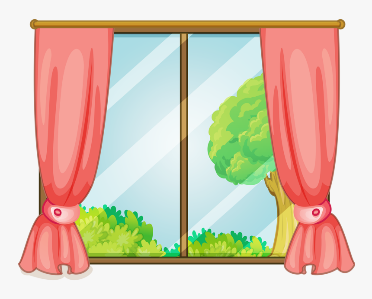 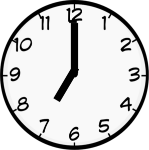 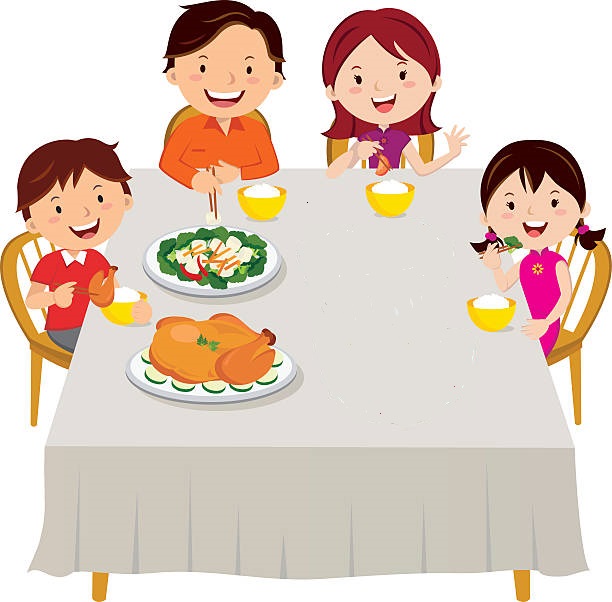 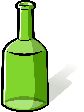 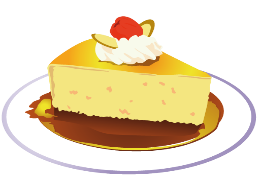 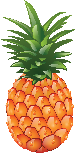 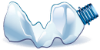 KEY ANSWERName: ____________________________    Surname: ____________________________    Nber: ____   Grade/Class: _____Name: ____________________________    Surname: ____________________________    Nber: ____   Grade/Class: _____Name: ____________________________    Surname: ____________________________    Nber: ____   Grade/Class: _____Assessment: _____________________________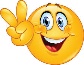 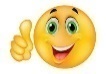 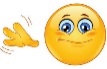 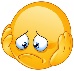 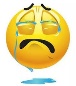 Date: ___________________________________________________    Date: ___________________________________________________    Assessment: _____________________________Teacher’s signature:___________________________Parent’s signature:___________________________Name: ____________________________    Surname: ____________________________    Nber: ____   Grade/Class: _____Name: ____________________________    Surname: ____________________________    Nber: ____   Grade/Class: _____Name: ____________________________    Surname: ____________________________    Nber: ____   Grade/Class: _____Assessment: _____________________________Date: ___________________________________________________    Date: ___________________________________________________    Assessment: _____________________________Teacher’s signature:___________________________Parent’s signature:___________________________PICTURE 1PICTURE 21Window: nightWindow: day2Clock: eight o’ clockClock: seven o’ clock3A plastic bottle next to the motherA glass bottle next to the mother4No bananas on the sinkBananas on the sink5A bag with vegetables on the floorA plastic bottle on the floor6A watermelon behind the boyA pineapple behind the boy7Fish on the tableChicken on the table8No vegetablesA plate with vegetables9Dessert: fruitDessert: cake10Rice on the left side of the tableRice on the right side of the table